português/GEOGRAFIA – AGRICULTURA COMERCIAL E FAMILIAR – parte i 	Além da agricultura comercial, no Brasil também se pratica a agricultura familiar: o próprio produtor e sua família consomem aquilo que plantam e vendem uma parte da produção. Muitas vezes, diferentes produtos agrícolas são cultivados na mesma propriedade, ou seja, pratica-se a policultura. Em geral, a agricultura ocorre em pequenas propriedades rurais. 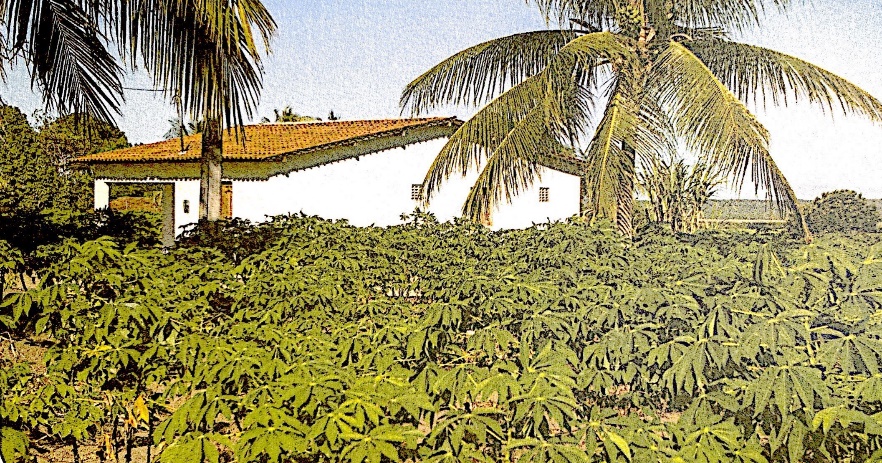 Pesquise e registre a diferença entre monocultura e policultura.____________________________________________________________________________________________________________________________________________________________________________________________________________________________________________________________________________________Leia os quadrinhos a seguir e descubra por que o Chico Bento está aborrecido. 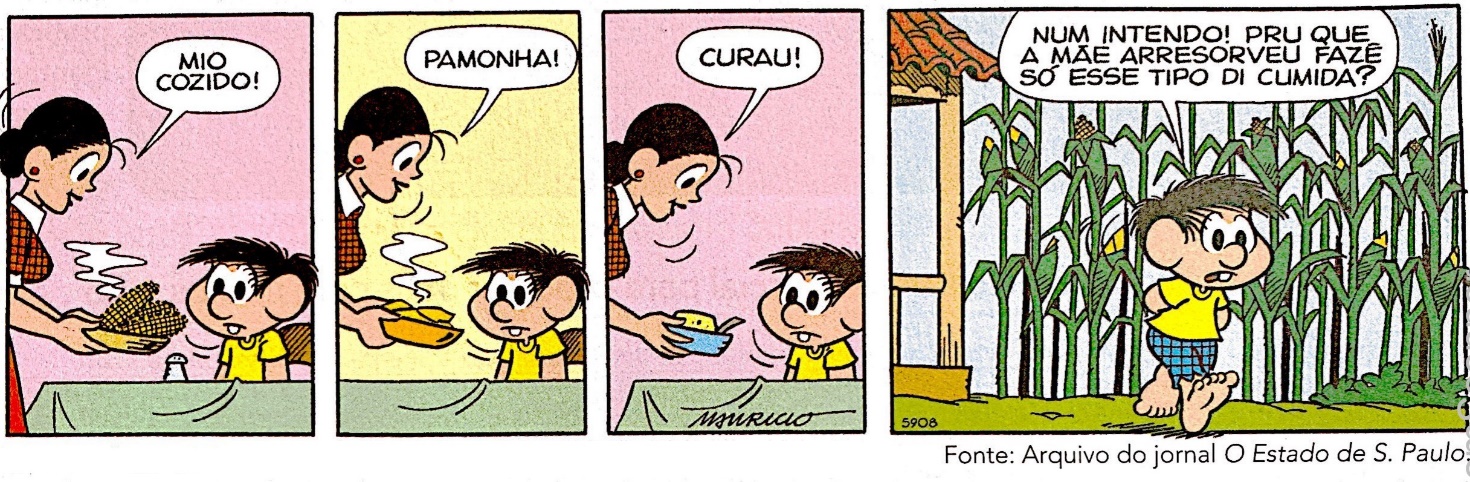 Reescreva todas as falas da história de acordo com a linguagem formal (correta). ____________________________________________________________________________________________________________________________________________________________________________________________________________________________________________________________________________________Os quadrinhos falam sobre alimentos feitos com um produto agrícola bastante cultivado no Brasil. Que produto é esse?__________________________________________________________________________________________________________________________________________Podemos relacionar esses quadrinhos com a agricultura familiar ou com a agricultura comercial? Justifique sua resposta. ____________________________________________________________________________________________________________________________________________________________________________________________________________________________________________________________________________________